Maths Year 5 Challenge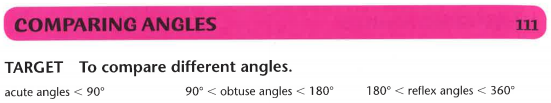 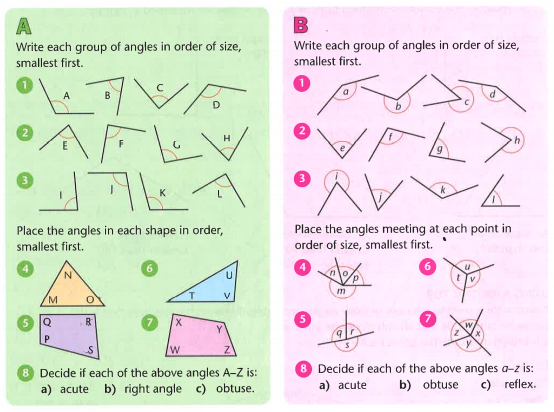 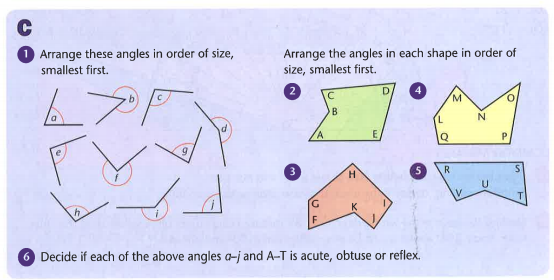 Find the answers below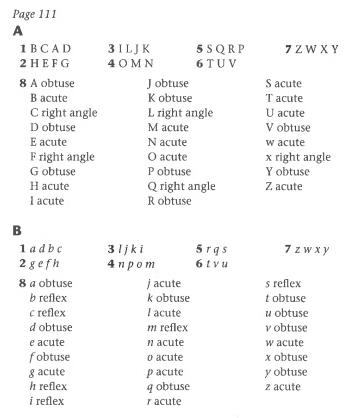 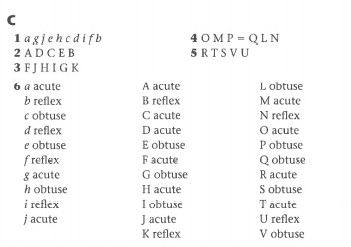 